Application Form for the issuance of the Energy Clearer Certificate (ECC) by EnEx Clearing House (EnExClear)Date:    To: EnEx Member Support	  110, Athinon Ave. 104 42 Athens, Greece  Tel: (+30) 210 33 66 952   E-mail: EnEx-Member-Support@enexgroup.gr I hereby request to be approved as a Certified Clearer and for this purpose I attach the following documents:For Candidate Certified Clearers who have participated in EnExClear’s examinations (EnExClear Decision 2. Par. 2.3)     Table 1For the Αpplicant (Name of Applicant, Position, Signature)INFORMATION ON THE PROCESSING OF PERSONAL DATA FOR CANDIDATE CERTIFIED CLEARERS OF ENEXCLEARA. PROVISION OF INFORMATION TO DATA SUBJECTSEnExClear, in its capacity as data controller, in accordance with the Regulation (EU) 2016/679 (GDPR), L. 4624/2019 and the other provisions of the Greek and European legislation on the protection of personal data, informs the natural persons in their capacity as candidate certified clearers of EnExClear that EnExClear itself will process personal data relating to them, in the way described as below.Ι. What kind of data do we collect? a) Name b) Contact details such as e-mail address and telephone numberc) Other data included on National ID cards or passports  d) Relevant working experience and training dataΙΙ. Where do we collect your data from?The aforementioned data are collected directly from the candidate. ΙΙΙ. Why do we collect your data and how do we process them? Personal data collected in the way described above, in accordance with the applicable legal and regulatory framework, are processed for the evaluation of candidate certified clearers’ competence to fulfill their duties, their approval as certified energy clearers and the issuance of Energy Clearer Certificate on their name by EnEx Clearing House.The legal basis of the processing for this purpose is that the processing is necessary in the exercise of official authority and competences vested in EnExClear.  IV. Who are the data recipients? EnExClear’s employees who are responsible for EnExClear members’ support. V. Are the data transferred outside the European Economic Area (E.E.A.) or to international organizations? EnExClear does not transfer any personal data to any third country or international organization regarding this matter.VI. For how long are the data retained? The personal data will be stored by EnExClear for the period of time necessary by law or for the fulfillment of the legal basis and their processing purpose, as well as for the necessary period of time required by the legal and/or regulatory framework in force or for the time required for EnExClear to exercise its claims and defend its rights and legal interests.VII. What rights does the candidates have for the protection of their data?According to GDPR, the data subject has the following rights: a) To know which personal data, concerning them, are being stored and processed by EnExClear, as well as their source (right of access). b) To request for the rectification and/or supplementation of these data, so as to be complete and accurate, by submitting any necessary document which shows the need for supplementation or rectification (right to rectification). c) To request for the restriction of processing concerning their personal data (right to restriction of processing). d) To deny and/ or object to any further processing of their personal data retained by EnExClear (right to object). e) To request for erasure of their personal data from EnExClear’s records (right to be forgotten). f) To request for the transfer of the data they have provided to EnExClear to another controller (right to data portability).EnExClear has, in any case, the right to refuse the request if the processing is necessary for the establishment, exercise or defense of EnExClear’s rights or the fulfilment of its legal obligations. VIIΙ. How can the candidates exercise their rights? In order to exercise their rights, the candidates may address EnExClear:   In writing to: EnExClear 110 Athinon Avenue, 104 42 Athensc/o: Data Protection OfficerThrough email to EnExClear’s Data Protection Officer to: dataprotectionofficer@athexgroup.grEnExClear shall use its best endeavors to address to candidates’ requests within thirty (30) days of its receipt. The abovementioned period may be prolonged for sixty (60) more days, if deemed necessary, taking into account the complexity of the issue and the number of the requests. EnExClear shall inform the candidates within thirty (30) days after receipt of their request in any case of prolongation of the abovementioned period.If EnExClear does not take action in relation to candidates’ request, it shall inform the candidate without delay and within thirty (30) days of the receipt of their request at the latest, for the reasons it did not take action and for the possibility of the candidate to submit a complaint and open a judicial procedure.ΙΧ. How are the candidates’ rights protected? EnExClear applies an information security management system to ensure the confidentiality and security of the candidates’ data processing procedure and to protect them against accidental or unlawful destruction, loss, alteration, unauthorized disclosure or access and any other form of unlawful processing.Χ. Complaints submission The candidates have the right to file a complaint with the Personal Data Protection Authority (www.dpa.gr), which is the competent supervisory authority for the protection of the fundamental rights and freedoms of natural persons with regard to their processing, when they assumes that their rights are infringed in any way.B. CONTACT DETAILS Ι. Data Controller EnExClear S.A.Address: 110 Athinon Avenue, 104 42 AthensContact phone number: +30 210 33 66 800 ΙΙ. Data Protection Officer Address: 110 Athinon Avenue, 104 42 AthensEmail: dataprotectionofficer@athexgroup.gr Applicant’s Information Applicant’s Name:Applicant’s Contact Details (name/tel./email):   /    Clearing Member’s Name (a)I have successfully participated in EnExClear’s Exams for ECC on: (b)Proof of deposit of the relevant fee:(c)Copy of personal identity or passport:(d) I hereby confirm that I have not been convicted or fined in accordance with the provisions of par. 2 of article 2.3 of EnExClear Decision 2.2)For Candidate Certified Clearers who meet the conditions for exemption from EnExClear’s examinations (EnExClear Decision 2. Par. 3.5(a)Has either of the following:i. Certified Copy of Equivalent Certificate to the ECC in accordance with case (a) of par. 3.5(1), Article 3 of EnExClear Decision 2, orii.  Proof of two (2) years working experience with main duties relative to that of the ECC in accordance with case (b) of par. 3.5(1), Article 3 of EnExClear Resolution 2(b)I have attended EnExClear’s special seminar on:(c)Joint statement with the Clearing Member, as foreseen in in par. 3.5 (3), Article 3 of EnExClear Decision 2 (see Table 1 below):(d)Proof of deposit of the relevant fee:(e)Copy of personal identity or passport:(f)I hereby confirm that I have not been convicted or fined in accordance with the provisions of par. 2 of article 2.3 of EnExClear Decision 2.The candidate Certified Clearer  and the Company under the name  , Clearing Member of EnExClear, hereby confirm that the applicant is acquainted with the published Clearing Rulebooks and relevant Decisions of EnExClear and relevant Decisions of EnExClear, fully understands their content, having full knowledge of the obligations and consequences arising from the exercise of her/his duties as a Certified Energy Clearer. For the Clearing Member  (Name of Legal Representative(s), Position, Signature)(Company Stamp)For the Αpplicant  (Name of Applicant, Position, Signature)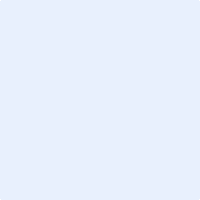 